Міністерство освіти і науки УкраїниСумський національний аграрний університетФакультет будівельнийКафедра Будівництва та експлуатації будівель, доріг та транспортних спорудРобоча програма (силабус) освітнього компонентаОК 24. Зведення і монтаж будівель і спорудРеалізується в межах освітньої програми Будівництво та цивільна інженерія за спеціальністю 192 «Будівництво та цивільна інженерія»на першому рівні вищої освіти 	Суми – 2022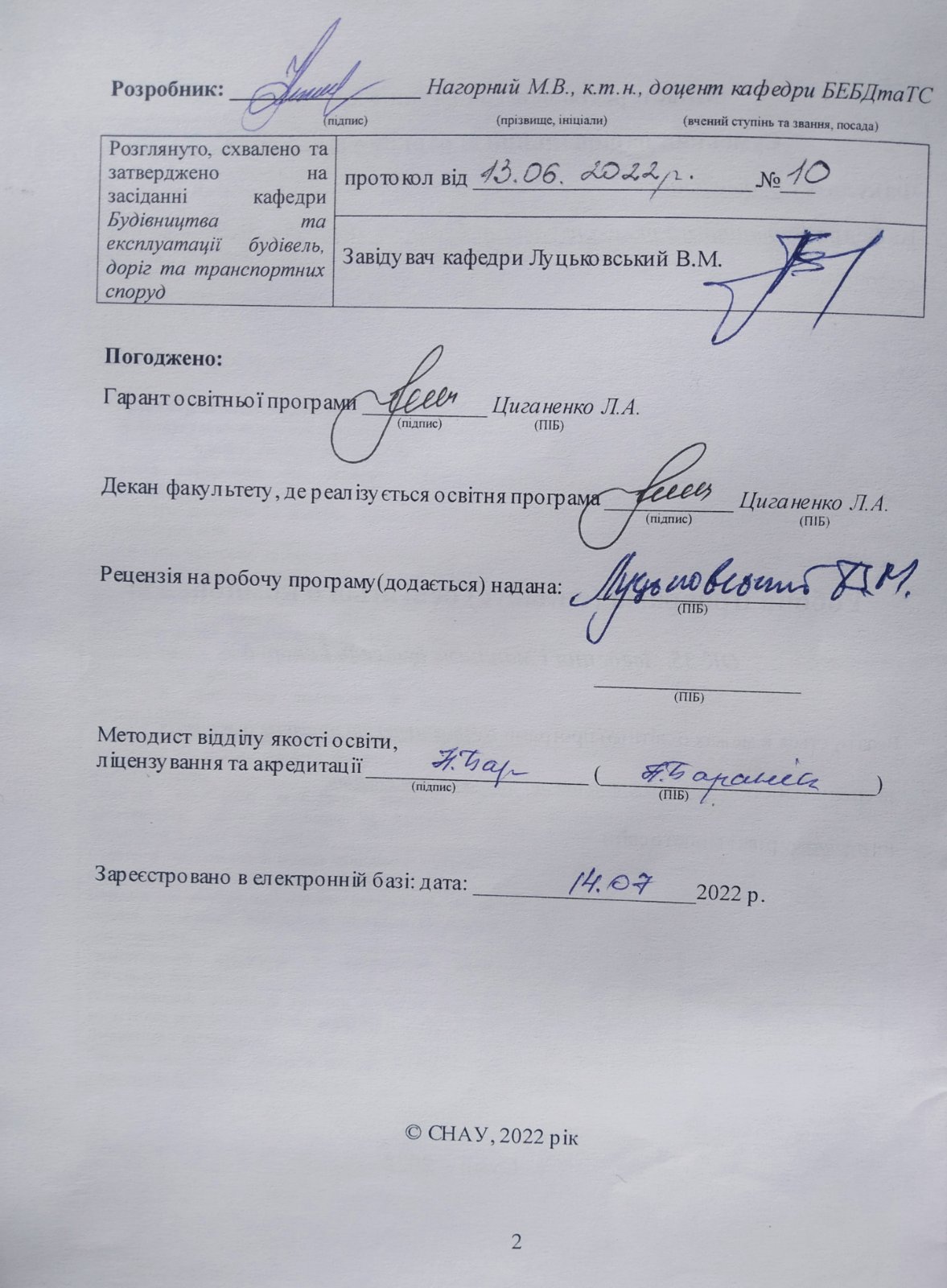 Інформація про перегляд робочої програми (силабусу):Загальна інформація про освітній компонентРезультати навчання за освітнім компонентом та їх зв'язок з програмними результатами навчанняЗміст освітнього компонента (програма навчальної дисципліни)Методи викладання та навчанняОцінювання за освітнім компонентомСумативне оцінювання Для оцінювання очікуваних результатів навчання передбачено Критерії оцінюванняФормативне оцінювання Навчальні ресурси (література) Основні джерелаПідручникиЗведення і монтаж будівель і споруд: навч. посібник / В. Д. Жван, М. Д. Помазан, О. В. Жван; Харк. нац. акад. міськ. госп-ва. – Х.:ХНАМГ, 2011. – 395 с.Зведення монолітних будинків. Проектування технології і методичні вказівки до виконання курсового проекту. Уклад: О.Ф. Осипов, Є.Г. Романушка, С.О. Осипов – К. КНУБА. 2016 – 83 с.Технологія будівельного виробництва. Підручник для студентів будівельних спеціальностей вищих навчальних закладів. За ред. В.К. Черненко, М.Г. Ярмоленко, К. Вища шк. 2002 – 430 с.Технологія будівельного монтажу. Підручник для студентів будівельних спеціальностей вищих навчальних закладів. За ред. В.К. Черненко 2010 – 371 с.ДБН А.3.2.-2.-2009 Охорона праці і промислова безпека у будівництві.Технологія зведення будівель і споруд. Піщаленко Ю.А. Вища шк. 1982 – 192 с.Єрмоленко М.Г. Теновий, В.І. Скрипник, М.А. та ін. Технологія будівельного виробництва. Підручник (за ред. М.Г. Ярмоленко) – К. Вища школа 2003 – 303 с.О.І. Манейлюк та ін. Сучасні технології у будівництві. Одеса Евен 2009 – 534 с.М.Т. Сипко, Г.В. Доманський, Ю.П. Пищаленко, В.В. Лащинський Технологія зведення будинків і споруд. Рівне: УДУВГП 2001. Технологія будівельного виробництва Під.Ред. В.К.Чернишова М.Г.Ярмоленка-К. Вища школа-2002. Матеріали і технології в сучасному виробництві. Карнаухов Є.Н. Соха В.Г. Остапенко Т.С. Підручник-К. Вища освіта-2006. Строительные краны. Справочник. Стиневский В.П. издательство «Будівельник»-1984.ПищаленкоЮ.А. Технология возведения зданий и сооружений-Вища школа-1982.НІловО.О. Металеві конструкції. Підручник-К.-Сталь КНУБА-2010.Додаткові джерелаНові технології в будівництві-Науково-технічний журнал.ДБН В.1.2.-14-2009 Загальні принципи забезпечення конструктивної надійності будівель, споруд, будівельних конструкцій та основ-К.-Мінрегіонбуд України-2009.Методичні вказівки по виконанню курсового проекту «Монтаж будівельних конструкцій»-Харків ХТУБА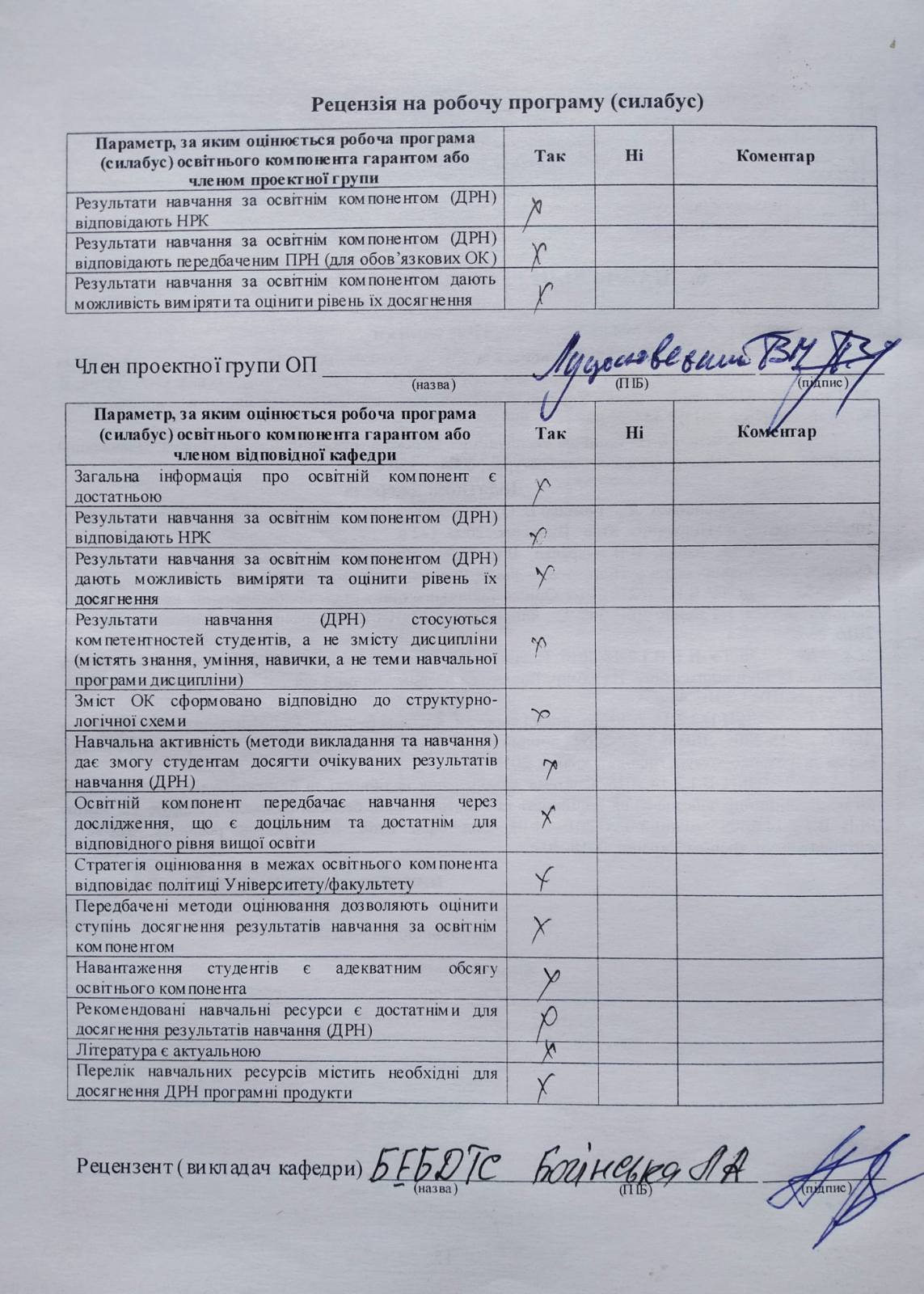 Навчальний рік, в якому вносяться зміниНомер додатку до робочої програми з описом змінЗміни розглянуто і схваленоЗміни розглянуто і схваленоЗміни розглянуто і схваленоНавчальний рік, в якому вносяться зміниНомер додатку до робочої програми з описом змінДата та номер протоколу засідання кафедриЗавідувач кафедриГарант освітньої програми1.Назва ОКЗведення і монтаж будівель і спорудЗведення і монтаж будівель і спорудЗведення і монтаж будівель і спорудЗведення і монтаж будівель і спорудЗведення і монтаж будівель і спорудЗведення і монтаж будівель і спорудЗведення і монтаж будівель і спорудЗведення і монтаж будівель і споруд2.Факультет/кафедраБудівельний / Будівництва та експлуатації будівель, доріг та транспортних спорудБудівельний / Будівництва та експлуатації будівель, доріг та транспортних спорудБудівельний / Будівництва та експлуатації будівель, доріг та транспортних спорудБудівельний / Будівництва та експлуатації будівель, доріг та транспортних спорудБудівельний / Будівництва та експлуатації будівель, доріг та транспортних спорудБудівельний / Будівництва та експлуатації будівель, доріг та транспортних спорудБудівельний / Будівництва та експлуатації будівель, доріг та транспортних спорудБудівельний / Будівництва та експлуатації будівель, доріг та транспортних споруд3.Статус ОКОбов’язковийОбов’язковийОбов’язковийОбов’язковийОбов’язковийОбов’язковийОбов’язковийОбов’язковий4.Програма/Спеціальність (програми), складовою яких є ОК для Будівництво та цивільна інженерія / 192 «Будівництво та цивільна інженерія»Будівництво та цивільна інженерія / 192 «Будівництво та цивільна інженерія»Будівництво та цивільна інженерія / 192 «Будівництво та цивільна інженерія»Будівництво та цивільна інженерія / 192 «Будівництво та цивільна інженерія»Будівництво та цивільна інженерія / 192 «Будівництво та цивільна інженерія»Будівництво та цивільна інженерія / 192 «Будівництво та цивільна інженерія»Будівництво та цивільна інженерія / 192 «Будівництво та цивільна інженерія»Будівництво та цивільна інженерія / 192 «Будівництво та цивільна інженерія»5.ОК може бути запропонований для6.Рівень НРК6 рівень6 рівень6 рівень6 рівень6 рівень6 рівень6 рівень6 рівень7.Семестр та тривалість вивчення3-4 семестриТривалість – 30 тижнів3-4 семестриТривалість – 30 тижнів3-4 семестриТривалість – 30 тижнів3-4 семестриТривалість – 30 тижнів3-4 семестриТривалість – 30 тижнів3-4 семестриТривалість – 30 тижнів3-4 семестриТривалість – 30 тижнів3-4 семестриТривалість – 30 тижнів8.Кількість кредитів ЄКТС5 кредитів ЄКТС5 кредитів ЄКТС5 кредитів ЄКТС5 кредитів ЄКТС5 кредитів ЄКТС5 кредитів ЄКТС5 кредитів ЄКТС5 кредитів ЄКТС9.Загальний обсяг годин та їх розподілКонтактна робота (заняття)Контактна робота (заняття)Контактна робота (заняття)Контактна робота (заняття)Контактна робота (заняття)Контактна робота (заняття)Самостійна роботаСамостійна робота9.Загальний обсяг годин та їх розподілЛекційніЛекційніПрактичні/ семінарськіПрактичні/ семінарськіЛабораторніЛабораторніСамостійна роботаСамостійна робота9.Загальний обсяг годин та їх розподілДеннаЗаоч.ДеннаЗаоч.ДеннаЗаоч.ДеннаЗаоч.9.Загальний обсяг годин та їх розподіл304467414610.Мова навчанняУкраїнськаУкраїнськаУкраїнськаУкраїнськаУкраїнськаУкраїнськаУкраїнськаУкраїнська11.Викладач/Координатор освітнього компонентак.т.н., доцент Нагорний М.В.к.т.н., доцент Нагорний М.В.к.т.н., доцент Нагорний М.В.к.т.н., доцент Нагорний М.В.к.т.н., доцент Нагорний М.В.к.т.н., доцент Нагорний М.В.к.т.н., доцент Нагорний М.В.к.т.н., доцент Нагорний М.В.11.1Контактна інформаціяmikolanagornij99@gmail.commikolanagornij99@gmail.commikolanagornij99@gmail.commikolanagornij99@gmail.commikolanagornij99@gmail.commikolanagornij99@gmail.commikolanagornij99@gmail.commikolanagornij99@gmail.com12.Загальний опис освітнього компонентаВ процесі вивчення даної дисципліни студенти навчаються виконувати операції з обстеження та іспитів будівель та споруд. Володіння методологією з питань технічної експлуатації будівель та споруд.В процесі вивчення даної дисципліни студенти навчаються виконувати операції з обстеження та іспитів будівель та споруд. Володіння методологією з питань технічної експлуатації будівель та споруд.В процесі вивчення даної дисципліни студенти навчаються виконувати операції з обстеження та іспитів будівель та споруд. Володіння методологією з питань технічної експлуатації будівель та споруд.В процесі вивчення даної дисципліни студенти навчаються виконувати операції з обстеження та іспитів будівель та споруд. Володіння методологією з питань технічної експлуатації будівель та споруд.В процесі вивчення даної дисципліни студенти навчаються виконувати операції з обстеження та іспитів будівель та споруд. Володіння методологією з питань технічної експлуатації будівель та споруд.В процесі вивчення даної дисципліни студенти навчаються виконувати операції з обстеження та іспитів будівель та споруд. Володіння методологією з питань технічної експлуатації будівель та споруд.В процесі вивчення даної дисципліни студенти навчаються виконувати операції з обстеження та іспитів будівель та споруд. Володіння методологією з питань технічної експлуатації будівель та споруд.В процесі вивчення даної дисципліни студенти навчаються виконувати операції з обстеження та іспитів будівель та споруд. Володіння методологією з питань технічної експлуатації будівель та споруд.13.Мета освітнього компонентаПісля вивчення курсу студент оволодіє: методами техніко-економічного обґрунтування рішень; методами проектування організації виробництва при будівництві; здобуде навички: вирішування інженерних задач, які з’являються під час реалізації методів організації виробництва, виявлення і приведення в дію факторів, які підвищують ефективність і продуктивність результатів праці та які забезпечують скорочення термінів будівництва і зменшення вартості робіт, навчиться враховувати вимоги охорони праці та навколишнього середовища під час проектування та виконання будівельних робіт.Після вивчення курсу студент оволодіє: методами техніко-економічного обґрунтування рішень; методами проектування організації виробництва при будівництві; здобуде навички: вирішування інженерних задач, які з’являються під час реалізації методів організації виробництва, виявлення і приведення в дію факторів, які підвищують ефективність і продуктивність результатів праці та які забезпечують скорочення термінів будівництва і зменшення вартості робіт, навчиться враховувати вимоги охорони праці та навколишнього середовища під час проектування та виконання будівельних робіт.Після вивчення курсу студент оволодіє: методами техніко-економічного обґрунтування рішень; методами проектування організації виробництва при будівництві; здобуде навички: вирішування інженерних задач, які з’являються під час реалізації методів організації виробництва, виявлення і приведення в дію факторів, які підвищують ефективність і продуктивність результатів праці та які забезпечують скорочення термінів будівництва і зменшення вартості робіт, навчиться враховувати вимоги охорони праці та навколишнього середовища під час проектування та виконання будівельних робіт.Після вивчення курсу студент оволодіє: методами техніко-економічного обґрунтування рішень; методами проектування організації виробництва при будівництві; здобуде навички: вирішування інженерних задач, які з’являються під час реалізації методів організації виробництва, виявлення і приведення в дію факторів, які підвищують ефективність і продуктивність результатів праці та які забезпечують скорочення термінів будівництва і зменшення вартості робіт, навчиться враховувати вимоги охорони праці та навколишнього середовища під час проектування та виконання будівельних робіт.Після вивчення курсу студент оволодіє: методами техніко-економічного обґрунтування рішень; методами проектування організації виробництва при будівництві; здобуде навички: вирішування інженерних задач, які з’являються під час реалізації методів організації виробництва, виявлення і приведення в дію факторів, які підвищують ефективність і продуктивність результатів праці та які забезпечують скорочення термінів будівництва і зменшення вартості робіт, навчиться враховувати вимоги охорони праці та навколишнього середовища під час проектування та виконання будівельних робіт.Після вивчення курсу студент оволодіє: методами техніко-економічного обґрунтування рішень; методами проектування організації виробництва при будівництві; здобуде навички: вирішування інженерних задач, які з’являються під час реалізації методів організації виробництва, виявлення і приведення в дію факторів, які підвищують ефективність і продуктивність результатів праці та які забезпечують скорочення термінів будівництва і зменшення вартості робіт, навчиться враховувати вимоги охорони праці та навколишнього середовища під час проектування та виконання будівельних робіт.Після вивчення курсу студент оволодіє: методами техніко-економічного обґрунтування рішень; методами проектування організації виробництва при будівництві; здобуде навички: вирішування інженерних задач, які з’являються під час реалізації методів організації виробництва, виявлення і приведення в дію факторів, які підвищують ефективність і продуктивність результатів праці та які забезпечують скорочення термінів будівництва і зменшення вартості робіт, навчиться враховувати вимоги охорони праці та навколишнього середовища під час проектування та виконання будівельних робіт.Після вивчення курсу студент оволодіє: методами техніко-економічного обґрунтування рішень; методами проектування організації виробництва при будівництві; здобуде навички: вирішування інженерних задач, які з’являються під час реалізації методів організації виробництва, виявлення і приведення в дію факторів, які підвищують ефективність і продуктивність результатів праці та які забезпечують скорочення термінів будівництва і зменшення вартості робіт, навчиться враховувати вимоги охорони праці та навколишнього середовища під час проектування та виконання будівельних робіт.14.Передумови вивчення ОК, зв’язок з іншими компонентами ОПОсвітній компонент базується на «Технологія будівельного виробництва», «Інженерна геодезія»; «Архітектура будівель і споруд»; «Інженерна та комп’ютерна графіка в будівництві»Освітній компонент є основою для «Організація та економіка будівництва»Освітній компонент несумісний зОсвітній компонент базується на «Технологія будівельного виробництва», «Інженерна геодезія»; «Архітектура будівель і споруд»; «Інженерна та комп’ютерна графіка в будівництві»Освітній компонент є основою для «Організація та економіка будівництва»Освітній компонент несумісний зОсвітній компонент базується на «Технологія будівельного виробництва», «Інженерна геодезія»; «Архітектура будівель і споруд»; «Інженерна та комп’ютерна графіка в будівництві»Освітній компонент є основою для «Організація та економіка будівництва»Освітній компонент несумісний зОсвітній компонент базується на «Технологія будівельного виробництва», «Інженерна геодезія»; «Архітектура будівель і споруд»; «Інженерна та комп’ютерна графіка в будівництві»Освітній компонент є основою для «Організація та економіка будівництва»Освітній компонент несумісний зОсвітній компонент базується на «Технологія будівельного виробництва», «Інженерна геодезія»; «Архітектура будівель і споруд»; «Інженерна та комп’ютерна графіка в будівництві»Освітній компонент є основою для «Організація та економіка будівництва»Освітній компонент несумісний зОсвітній компонент базується на «Технологія будівельного виробництва», «Інженерна геодезія»; «Архітектура будівель і споруд»; «Інженерна та комп’ютерна графіка в будівництві»Освітній компонент є основою для «Організація та економіка будівництва»Освітній компонент несумісний зОсвітній компонент базується на «Технологія будівельного виробництва», «Інженерна геодезія»; «Архітектура будівель і споруд»; «Інженерна та комп’ютерна графіка в будівництві»Освітній компонент є основою для «Організація та економіка будівництва»Освітній компонент несумісний зОсвітній компонент базується на «Технологія будівельного виробництва», «Інженерна геодезія»; «Архітектура будівель і споруд»; «Інженерна та комп’ютерна графіка в будівництві»Освітній компонент є основою для «Організація та економіка будівництва»Освітній компонент несумісний з15.Політика академічної доброчесностіПорушеннями академічної доброчесності вважаються: академічний плагіат, фабрикація, фальсифікація, списування, обман.За порушення академічної доброчесності здобувачі освіти можуть бути притягнені до такої академічної відповідальності: повторне проходження оцінювання (контрольна (розрахунково-графічна) робота, іспит, залік тощо); позбавлення академічної стипендії.Порушеннями академічної доброчесності вважаються: академічний плагіат, фабрикація, фальсифікація, списування, обман.За порушення академічної доброчесності здобувачі освіти можуть бути притягнені до такої академічної відповідальності: повторне проходження оцінювання (контрольна (розрахунково-графічна) робота, іспит, залік тощо); позбавлення академічної стипендії.Порушеннями академічної доброчесності вважаються: академічний плагіат, фабрикація, фальсифікація, списування, обман.За порушення академічної доброчесності здобувачі освіти можуть бути притягнені до такої академічної відповідальності: повторне проходження оцінювання (контрольна (розрахунково-графічна) робота, іспит, залік тощо); позбавлення академічної стипендії.Порушеннями академічної доброчесності вважаються: академічний плагіат, фабрикація, фальсифікація, списування, обман.За порушення академічної доброчесності здобувачі освіти можуть бути притягнені до такої академічної відповідальності: повторне проходження оцінювання (контрольна (розрахунково-графічна) робота, іспит, залік тощо); позбавлення академічної стипендії.Порушеннями академічної доброчесності вважаються: академічний плагіат, фабрикація, фальсифікація, списування, обман.За порушення академічної доброчесності здобувачі освіти можуть бути притягнені до такої академічної відповідальності: повторне проходження оцінювання (контрольна (розрахунково-графічна) робота, іспит, залік тощо); позбавлення академічної стипендії.Порушеннями академічної доброчесності вважаються: академічний плагіат, фабрикація, фальсифікація, списування, обман.За порушення академічної доброчесності здобувачі освіти можуть бути притягнені до такої академічної відповідальності: повторне проходження оцінювання (контрольна (розрахунково-графічна) робота, іспит, залік тощо); позбавлення академічної стипендії.Порушеннями академічної доброчесності вважаються: академічний плагіат, фабрикація, фальсифікація, списування, обман.За порушення академічної доброчесності здобувачі освіти можуть бути притягнені до такої академічної відповідальності: повторне проходження оцінювання (контрольна (розрахунково-графічна) робота, іспит, залік тощо); позбавлення академічної стипендії.Порушеннями академічної доброчесності вважаються: академічний плагіат, фабрикація, фальсифікація, списування, обман.За порушення академічної доброчесності здобувачі освіти можуть бути притягнені до такої академічної відповідальності: повторне проходження оцінювання (контрольна (розрахунково-графічна) робота, іспит, залік тощо); позбавлення академічної стипендії.16.Посилання на курс у системі Moodlehttps://cdn.snau.edu.ua/moodle/course/view.php?id=1882https://cdn.snau.edu.ua/moodle/course/view.php?id=1882https://cdn.snau.edu.ua/moodle/course/view.php?id=1882https://cdn.snau.edu.ua/moodle/course/view.php?id=1882https://cdn.snau.edu.ua/moodle/course/view.php?id=1882https://cdn.snau.edu.ua/moodle/course/view.php?id=1882https://cdn.snau.edu.ua/moodle/course/view.php?id=1882https://cdn.snau.edu.ua/moodle/course/view.php?id=1882Результати навчання за ОК:Після вивчення освітнього компонента студент очікувано буде здатенПрограмні результати навчання, на досягнення яких спрямований ОК (зазначити номер згідно з нумерацією, наведеною в профілі ОП)Програмні результати навчання, на досягнення яких спрямований ОК (зазначити номер згідно з нумерацією, наведеною в профілі ОП)Програмні результати навчання, на досягнення яких спрямований ОК (зазначити номер згідно з нумерацією, наведеною в профілі ОП)Програмні результати навчання, на досягнення яких спрямований ОК (зазначити номер згідно з нумерацією, наведеною в профілі ОП)Програмні результати навчання, на досягнення яких спрямований ОК (зазначити номер згідно з нумерацією, наведеною в профілі ОП)Програмні результати навчання, на досягнення яких спрямований ОК (зазначити номер згідно з нумерацією, наведеною в профілі ОП)Як оцінюється ДРНРезультати навчання за ОК:Після вивчення освітнього компонента студент очікувано буде здатенПРН 2ПРН 3ПРН 4ПРН 5ПРН 7ПРН 10Як оцінюється ДРНДРН 1. Володіти сучасними технологіями зведення будівель і споруд ,основними методами виконання окремих видів і комплексів будівельно-монтажних робіт, методами технологічної ув’язки будівельних процесів ,методикою проектування основних параметрів будівельних процесів на різних стадіях зведення будівель.+++++Виконання вправДРН 2. Володіти технологіями по зведенню будівель і споруд із збірних, монолітних і збірно-монолітних, дерев’яних, цегляних конструкцій а також володіти сучасними технологіями по спорудженню будівель спеціального призначення.+++Виконання вправДРН 3. Вирішувати основні завдання по подальшому удосконаленню будівельних технологій, пов’язаних з розв’язанням задач ресурсо- та енергозабезпечення, росту рівня гнучкості будівельних технологій, їх безпеці, якості, Зниженню навантажень на оточуючу природу і соціальне середовище.++++Виконання вправДРН 4. Мати навички з розробки технологічної документації по проекту організації будівництва і проекту виробництва робіт, включаючи розробку будівельних генеральних планів, технологічних карт направлених на підвищення продуктивності праці і скорочення строків будівництва об’єктів. ++++Виконання вправВиконання модульної курсової роботиДРН 5. Уміти проектувати об’єктний і спеціалізований технологічний процес, розробляти графіки виконання будівельно-монтажних робіт, визначати основні параметри різних технологій зведення будівель та споруд.+++++Виконання вправДРН 6. Приймати тепло-енергозберігаючі конструкції в будинках та спорудах++++Виконання вправТема.Перелік питань, що будуть розглянуті в межах темиРозподіл в межах загального бюджету часуРозподіл в межах загального бюджету часуРозподіл в межах загального бюджету часуРозподіл в межах загального бюджету часуРозподіл в межах загального бюджету часуРозподіл в межах загального бюджету часуРозподіл в межах загального бюджету часуРозподіл в межах загального бюджету часуРекомендована літератураРекомендована літератураТема.Перелік питань, що будуть розглянуті в межах темиАудиторна роботаАудиторна роботаАудиторна роботаАудиторна роботаАудиторна роботаАудиторна роботаСамостійна роботаСамостійна роботаРекомендована літератураРекомендована літератураТема.Перелік питань, що будуть розглянуті в межах темиЛКЛКП.з / семін. зП.з / семін. зЛаб.зЛаб.зСамостійна роботаСамостійна роботаРекомендована літератураРекомендована літератураТема.Перелік питань, що будуть розглянуті в межах темиДеннаЗаоч.ДеннаЗаоч.ДеннаЗаоч.ДеннаЗаоч.Заоч.Тема 1. Введення в дисципліну. Основні положення будівельного виробництва.-	Структурні зміни, що відбуваються сьогодні у будівництві.-	Розподіл будівельних об'єктів за призначенням.-	Розподіл будівельних об'єктів за розташуванням у просторі.-	Розподіл об'єктів за об’ємно-планувальними та конструктивними характеристиками, технологічні особливості їх зведення.222[1], [4][1], [4]Тема 2. Загальні положення технології зведення будівель та споруд-	Основні фактори, які впливають на методи зведення будівель та споруд.-	Основні конструктивні рішення будівель, їх вплив на технологію зведення.-	Основні технології зведення будівель зі збірних конструкцій.-	Ступінь розчленування та послідовності процесів.-	Поточно-стендовий та конвеєрний методи монтажу, їх особливості і переваги.-	Напрям монтажу будівель.-	Комплексна механізація при зведенні будівель та споруд.2244[2], [8][2], [8]Тема 3. Основи поточної організації будівельно-монтажних робіт-	Сутність потоку – принцип безперервності і рівномірності будівельного потоку.-	Потоковий метод є комбінацією послідовного та паралельного методів.-	Відображення потоку у просторі та часі графічно у вигляді циклограми.-	Параметри та різновиди потоків.-	Види кранів по технологічним та економічним параметрам2261010[1], [2][1], [2]Тема 4. Технологічне проектування будівельних процесів-	Загальні положення.-	Специфіка розробки ПОБ і ПВР.-	Склад та зміст ПВР на будівництво окремої будівлі.-	Розробка будівельних генеральних планів та технологічних карт.224599[1], [12][1], [12]Тема 5. Технологія зведення земляних споруд-	Закриті методи розробки ґрунтів.-	Зміцнення ґрунтів (електрохімічний метод, термічний метод, цементація, силікатизація, бітумізація, кольманація та глинізація).-	Облаштування котлованів, траншей та гідромеханізація. Раціональне формування комплектів машин.-	Основні технологічні процеси при облаштування траншей та котлованів.22377[1], [4], [6], [12][1], [4], [6], [12]Тема 6. Технологія зведення підземних споруд методом «Стіна в ґрунті»-	Сутність методу, класифікація заглиблених споруд, зведених методом «Стіна в ґрунті» за призначенням, конфігурацією, відносно водоупору.-	Основні технологічні процеси, що використовуються при зведенні споруд методом «Стіна в ґрунті».-	Основні способи будівництва стін в ґрунті, конструкції з монолітного залізобетону, зі збірного залізобетону, технологічні процеси при їх зведенні.224488[1], [4][1], [4]Тема 7. Зведення підземних споруд опускним методом-	Сутність способу, необхідні умови для посиленого заглиблення колодязя.-	Метод зменшення сил тертя на бічних поверхнях при його заглибленні.-	Конструктивні рішення, основні технологічні методи облаштування монолітних залізобетонних колодязів і колодязів зі збірних залізобетонних конструкцій.-	Методи, що застосовуються при опусканні колодязів в ґрунт.-	Заглиблення опускних колодязів способом задавлення.2441010[1], [4][1], [4]Тема 8. Технологія зведення фундаментів глибокого закладання-	Коротка характеристика, застосування.-	Обладнання ґрунтових бурових опор.-	Технологія зведення опор з тонкостінних оболонок методом загвинчування, вібрування та  вдавлення.-	Кесонний метод обладнання фундаментів, сутність методу.-	Основні технологічні процеси при спорудженні кесонів.-	Охорона праці при обладнанні фундаментів глибокого закладення.-	Барети – ефективні фундаменти для висотних будівель.2441010[1], [4][1], [4]Тема 9. Транспортні та підготовчі процеси-	Рейковий, безрейковий спеціальний будівельний транспорт.-	Розрахунок кількості транспортних засобів для доставки конструкцій на будівельний майданчик.-	Підбір комплекту машин для доставки конструкцій на будівельний майданчик.-	Вибір комплекту машин та технологічного обладнання під час зведення будівель та споруд різного типу та призначення.-	Календарне планування, складання календарного плану виконання робіт.2441010[1], [4], [10][1], [4], [10]Тема 10. Зведення будівель методом підйому поверхів та перекрить-	Суть методу, його особливість. Специфіка будівель, що споруджуються.-	Специфіка конструкцій, що застосовуються.-	Опалубки для бетонування ядер жорсткості.-	Технологія  виготовлення плит перекриття.-	Технологія підйому перекрить.-	Підйомники, принцип їх роботи.-	Послідовність зведення будівлі.-	Технологія робіт при підйомі поверхів.2441010[1], [4][1], [4]Тема 11. Монтаж одноповерхових промислових будівель з залізобетонним каркасом-	Технологічні особливості зведення будівель.-	Об’ємно-планувальні рішення промислових будівель.-	Послідовність виконання робіт.-	Методи суміщення циклів будівництва.-	Методи зведення одноповерхових промислових будівель та монтажні механізми.2261010[1], [4][1], [4]Тема 12. Монтаж одноповерхових промислових будівель з металевим каркасом-	Загальні положення.-	Особливості монтажу будівель різних типів.-	Конвеєрна збірка та великоблочний монтаж.-	Конструкції блоків покриття та способи їх збірки.-	Конвеєрна збірка.-	Склади матеріалів та конструкцій при конвеєрі.-	Способи блочного монтажу.-	Переваги та можливість застосування методу.2261010[1], [4], [13][1], [4], [13]Тема 13. Зведення будівель з монолітного залізобетону-	Зведення будівель в розбірно-переставній опалубці.-	Зведення за допомогою катучої опалубки, підйомно-пересувної опалубки.-	Зведення у ковзній опалубці та використання спеціальних опалубок.-	Сучасне будівництво неможливе без застосування монолітних бетонних та залізобетонних конструкцій.-	Монолітний бетон та залізобетон, як правило, більш економічний, ніж збірний.-	Застосування бетонів на легких заповнювачах (шлак, туф, керамзит, вермікуліт) дає змогу істотно знизити масу будинків, поліпшити експлуатаційні, технологічні, звукоізоляційні та інші характеристики.2261010[2], [8], [12][2], [8], [12]Тема 14. Монтаж багатоповерхових промислових будівель-	Загальні положення.-	Способи монтажу будівель.-	Монтажні механізми, що застосовуються.-	Черговість монтажу каркасу будівлі.-	Монтаж конструкцій з використанням одиночних кондукторів.-	Монтаж конструкцій з використанням групових кондукторів.-	Монтаж конструкцій з використанням рамно-шарнірного індикатора.-	Монтаж будівель інших конструктивних схем.2261010[2], [8], [12][2], [8], [12]Тема 15. Методи монтажу великопролітних будівель та споруд-	Загальні положення.-	Специфіка монтажу великопролітних будівель.-	Послідовність встановлення елементів каркасу.-	Використання тимчасових опор та підмостей.-	Способи переміщення споруд на постійні опори.-	Вибір методів монтажу  і суміщення робіт.-	Які механізми використовуються для будівель з арочним та купольним покриттям.22488[2], [5], [12][2], [5], [12]Тема 16. Зведення висотних будівель та інженерних споруд-	Загальні положення.-	Монтажні механізми, що застосовуються.-	Способи монтажу будівель.-	Монтаж будівель з залізобетонним каркасом.-	Монтаж будівель зі сталевим та змішаним каркасом.-	Забезпечення стійкості каркасу в період монтажу.-	Зведення висотних споруд – веж, щогл, труб, градирень методом нарощування, підрощування, повороту з підрощуванням, методом падаючої стріли.22488[2], [8], [12][2], [8], [12]Тема 17. Технологія зведення наземних резервуарів та газгольдерів-	Використання вертикальних циліндричних резервуарів та газгольдерів.-	Вдосконалення конструктивних рішень вертикальних циліндричних резервуарів, їх перелік.-	Технологічна послідовність монтажу циліндричних резервуарів.-	Механізми, що застосовуються для монтажу.-	Основні характеристики та призначення газгольдерів.-	Конструктивні рішення та технологічні методи монтажу газгольдерів, їх випробування.2441010[2], [8], [12][2], [8], [12]Всього30446074146146ДРНМетоди викладання(робота, що буде проведена викладачем під час аудиторних занять, консультаційКількість годинМетоди навчання (які види навчальної діяльності має виконати студент самостійно)Кількість годинДРН 1Лекція, ілюстрація, демонстрація, практична робота4Заучування, виконання вправ10ДРН 2Лекція, ілюстрація, демонстрація, практична робота4Заучування, виконання вправ10ДРН 3Лекція, ілюстрація, демонстрація, практична робота2Заучування, виконання вправ15ДРН 4Лекція, ілюстрація, демонстрація, практична робота, індивідуальні консультації4Заучування, виконання вправ, виконання модульної курсової роботи30ДРН 5Лекція, ілюстрація, демонстрація, практична робота4Заучування, виконання вправ10ДРН 6Лекція, ілюстрація, демонстрація, практична робота4Заучування, виконання вправ14№Методи сумативного оцінюванняБали / вага у загальній оцінціДата складанняОсінній семестрОсінній семестрОсінній семестрОсінній семестр1Атестація – тест множинного вибору (10 питань)15/15%7 тиждень2Індивідуальна робота №120/20%5 тиждень3Індивідуальна робота №220/20%7 тиждень4Індивідуальна робота №325/25%14 тиждень5Виконання контрольних робіт20/20%На протязі семеструВесняний семестрВесняний семестрВесняний семестрВесняний семестр1Атестація – тест множинного вибору (10 питань)15/15%7 тиждень2Індивідуальна робота №115/15%5 тиждень4 Модульна курсова робота30/30%14 тиждень5Захист модульної курсової роботи10/10%15 тиждень6Екзамен – письмова відповідь на 2 теоретичних питання білету і виконання практичного завдання30/30%КомпонентНезадовільноЗадовільноДобреВідмінноОсінній семестрОсінній семестрОсінній семестрОсінній семестрОсінній семестрАтестація<99-1111-1414-15АтестаціяКількість правильних відповідей менше 5Кількість правильних відповідей від 5 до 6Кількість правильних відповідей від 7 до 8Кількість правильних відповідей від 9 до 10Індивідуальна робота №1-2<1212-1515-1818-20Індивідуальна робота №1-2В роботах виявлена повна невідповідність вимогам: незнання нормативно-технічної документації, не в повному обсязі.Роботи виконані у відповідності до вимог, але не в повному обсязі, на середньому рівні володіння технічними засобами, помилки в роботах, нечіткі відповіді на питанняРоботи виконані у відповідності до вимог, але містять незначні помилки і зауваження при виконанні, при відповідях на додаткові питання виникають складнощі.Роботи виконані у відповідності до вимог, без помилок і зауважень, з дотриманням академічної послідовностіІндивідуальна робота №3<1515-1818-2222-25Індивідуальна робота №3В роботі виявлена повна невідповідність вимогам: незнання нормативно-технічної документації, не в повному обсязі.Робота виконана у відповідності до вимог, але не в повному обсязі, на середньому рівні володіння технічними засобами, помилки в роботи, нечіткі відповіді на питанняРобота виконана у відповідності до вимог, але містить незначні помилки і зауваження при виконанні, при відповідях на додаткові питання виникають складнощі.Робота виконана у відповідності до вимог, без помилок і зауважень, з дотриманням академічної послідовностіКонтрольні роботи<1212-1515-1818-20Контрольні роботиВ роботах виявлена повна невідповідність вимогам: незнання нормативно-технічної документації, не в повному обсязі.Роботи виконані у відповідності до вимог, але не в повному обсязі, на середньому рівні володіння технічними засобами, помилки в роботах, нечіткі відповіді на питанняРоботи виконані у відповідності до вимог, але містять незначні помилки і зауваження при виконанні, при відповідях на додаткові питання виникають складнощі.Роботи виконані у відповідності до вимог, без помилок і зауважень, з дотриманням академічної послідовностіВесняний семестрВесняний семестрВесняний семестрВесняний семестрВесняний семестрАтестація<99-1111-1414-15АтестаціяКількість правильних відповідей менше 5Кількість правильних відповідей від 5 до 6Кількість правильних відповідей від 7 до 8Кількість правильних відповідей від 9 до 10Індивідуальна робота №1<99-1111-1414-15Індивідуальна робота №1В роботах виявлена повна невідповідність вимогам: незнання нормативно-технічної документації, не в повному обсязі.Роботи виконані у відповідності до вимог, але не в повному обсязі, на середньому рівні володіння технічними засобами, помилки в роботах, нечіткі відповіді на питанняРоботи виконані у відповідності до вимог, але містять незначні помилки і зауваження при виконанні, при відповідях на додаткові питання виникають складнощі.Роботи виконані у відповідності до вимог, без помилок і зауважень, з дотриманням академічної послідовностіМодульна курсова робота<1818-2222-2727-30Модульна курсова роботаВ роботі виявлена повна невідповідність вимогам: незнання нормативно-технічної документації, креслення виконані безладно і без дотримання вимог ДСТУ, не в повному обсязі.Робота виконана у відповідності до вимог, але не в повному обсязі, на середньому рівні володіння технічними засобами, помилки в роботі, нечіткі відповіді на питанняРобота виконана у відповідності до вимог, але містить незначні помилки і зауваження при виконанні, при відповідях на додаткові питання виникають складнощі.Робота виконана у відповідності до вимог, без помилок і зауважень, з дотриманням академічної послідовностіЗахист модульної курсової роботи<66-77-99-10Захист модульної курсової роботиСтудент не розкрив зміст роботи, відповіді на додаткові питання відсутні.Студент не повністю розкрив зміст роботи, не володіє професійними термінами, при відповідях на додаткові питання виникають складнощі.Студент повністю розкрив зміст роботи, володіє професійними термінами, при відповідях на додаткові питання виникають складнощі.Студент повністю розкрив зміст роботи, доповідь побудована логічно і послідовно, вільно володіє професійними термінами, повністю відповідає на додаткові питання.Екзамен<1818-2222-2727-30ЕкзаменСтислі відповіді на теоретичні запитання зі значними помилками, не розв’язане практичне завдання.Стислі відповіді на теоретичні запитання з незначними помилками, розв’язане практичне завдання зі значними помилками.Повні відповіді на теоретичні питання з незначними помилками і неточностями, розв’язане практичне завдання з незначними помилками.Повна і розгорнута відповідь на 2 теоретичні питання (допускається 1-2 неточності), правильно розв’язане практичне завдання№Елементи формативного оцінюванняДатаОсінній семестрОсінній семестрОсінній семестр1.Письмове опитування після вивчення теми 12 тиждень2.Письмове опитування після вивчення теми 24 тиждень3.Письмове опитування після вивчення теми 36 тиждень4.Письмове опитування після вивчення теми 48 тиждень5.Письмове опитування після вивчення теми 510 тиждень6.Письмове опитування після вивчення теми 612 тиждень7.Письмове опитування після вивчення теми 714 тиждень8.Письмове опитування після вивчення теми 815 тижденьВесняний семестрВесняний семестрВесняний семестр9.Письмове опитування після вивчення теми 92 тиждень10.Письмове опитування після вивчення теми 103 тиждень11.Письмове опитування після вивчення теми 114 тиждень12.Письмове опитування після вивчення теми 126 тиждень13.Письмове опитування після вивчення теми 138 тиждень14.Письмове опитування після вивчення теми 1410 тиждень15.Письмове опитування після вивчення теми 1512 тиждень16.Письмове опитування після вивчення теми 1614 тиждень17.Письмове опитування після вивчення теми 1715 тиждень